Пральний порошок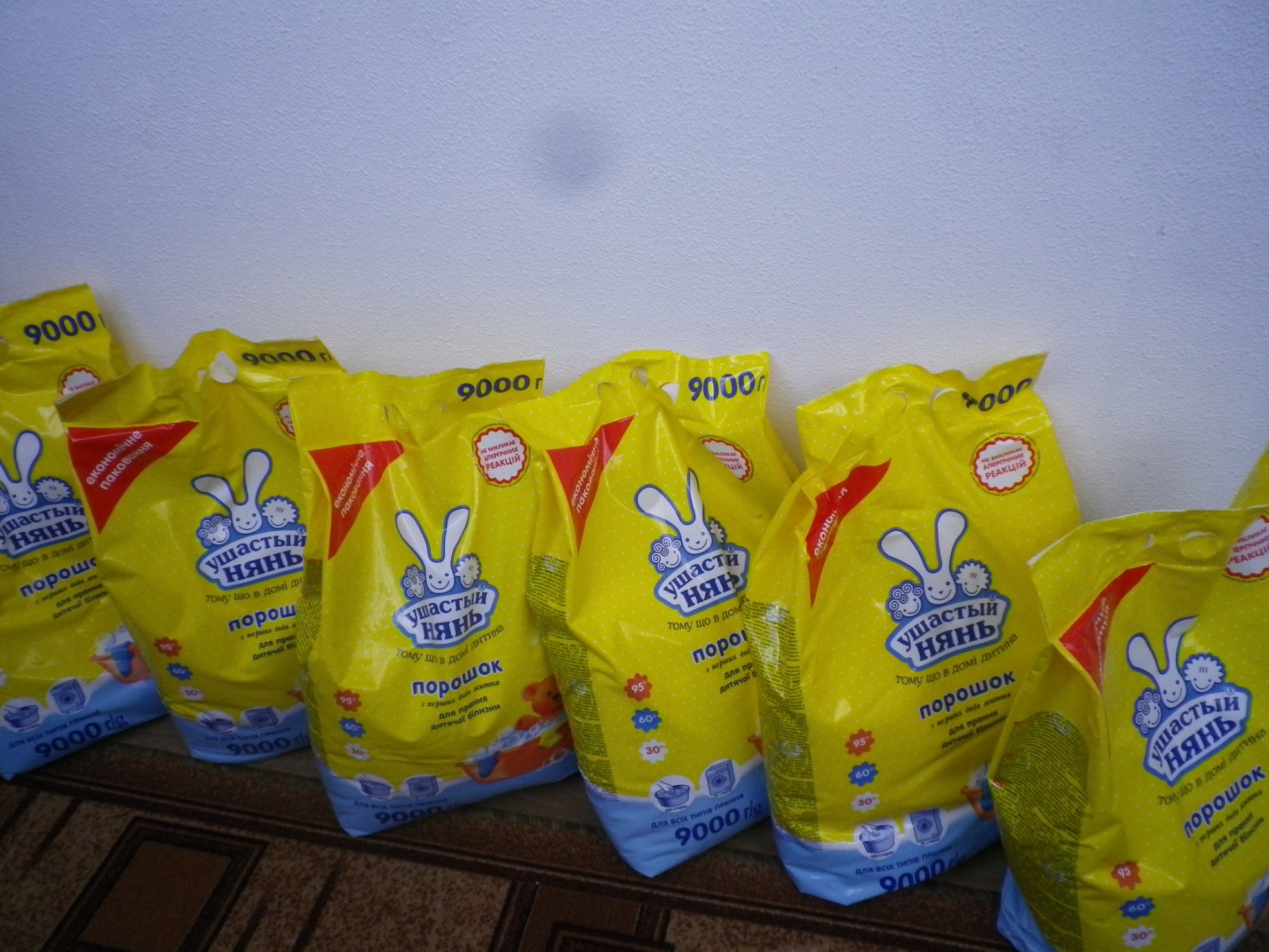 М’ясорубка електрична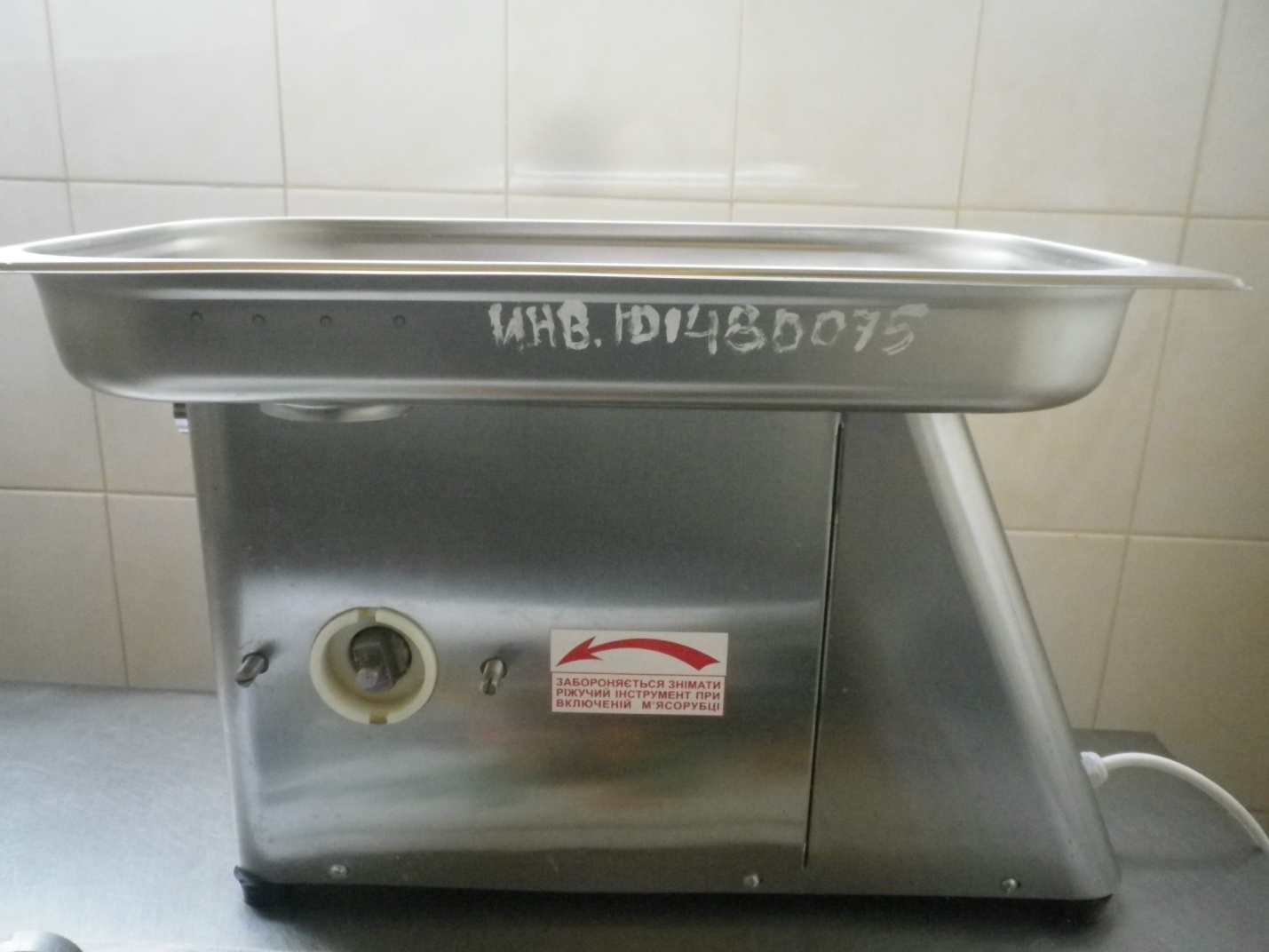 